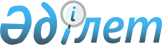 Об операторе платежного шлюза "электронного правительства"
					
			Утративший силу
			
			
		
					Постановление Правительства Республики Казахстан от 31 декабря 2010 года № 1497. Утратило силу постановлением Правительства Республики Казахстан от 29 января 2016 года № 40      Сноска. Утратило силу постановлением Правительства РК от 29.01.2016 № 40 (вводится в действие со дня его первого официального опубликования).      В соответствии с подпунктом 9) статьи 5 Закона Республики Казахстан от 11 января 2007 года "Об информатизации" Правительство Республики Казахстан ПОСТАНОВЛЯЕТ:



      1. Определить оператором платежного шлюза "электронного правительства" акционерное общество "Национальные информационные технологии" (далее - оператор платежного шлюза).



      2. Оператор платежного шлюза:



      1) осуществляет обеспечение функционирования платежного шлюза "электронного правительства";



      2) взаимодействует с государственными органами по вопросам расширения перечня предоставляемых электронных услуг, требующих оплаты;



      3) взаимодействует с банками второго уровня, организациями, осуществляющими отдельные виды банковских операций по вопросам предоставления транзакционных сервисов "электронного правительства" клиентам банков второго уровня и организаций, осуществляющих отдельные виды банковских операций;



      4) осуществляет обеспечение гарантирования проводимых операций в рамках платежного шлюза "электронного правительства";



      5) без лицензии осуществляет переводные операции.



      3. Внести в постановление Правительства Республики Казахстан от 1 июля 2010 года № 679 "О Национальном операторе в сфере информатизации" (САПП Республики Казахстан, 2010 г., № 41 ст. 365) следующее изменение:



      абзацы второй и третий подпункта 2) пункта 1 изложить в следующей редакции:

      "проектного интегратора инфраструктуры "электронного правительства" Республики Казахстан по финансовым информационным системам и ресурсам, за иключением информационных систем, предназначенных для обеспечения взаимодействия между информационными системами банков второго уровня, организаций, осуществляющих отдельные виды банковских операций, и "электронного правительства" при осуществлении платежей физических и юридических лиц;

      управления проектами и технического сопровождения при формировании "электронного правительства" Республики Казахстан по финансовым информационным системам и ресурсам, за иключением информационных систем, предназначенных для обеспечения взаимодействия между информационными системами банков второго уровня, организаций, осуществляющих отдельные виды банковских операций, и "электронного правительства" при осуществлении платежей физических и юридических лиц.".



      4. Настоящее постановление вводится в действие со дня подписания.      Премьер-Министр

      Республики Казахстан                       К. Масимов
					© 2012. РГП на ПХВ «Институт законодательства и правовой информации Республики Казахстан» Министерства юстиции Республики Казахстан
				